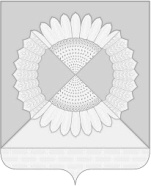 АДМИНИСТРАЦИЯ гришковского сельского поселенияКалининского района ПОСТАНОВЛЕНИЕсело ГришковскоеО назначении публичных слушаний по проекту отчета об исполнении бюджета Гришковского сельского поселения Калининского района за 2022 годВ соответствии со статьей 28 Федерального закона от 6 октября 2003 г.  № 131-ФЗ «Об общих принципах организации местного самоуправления в  Российской Федерации», Уставом Гришковского сельского поселения Калининского района, решением Совета Гришковского сельского поселения Калининского района от 29 сентября 2021 г. № 91 «Об утверждении Положения о порядке организации и проведения публичных слушаний, общественных обсуждений в Гришковском сельском поселении Калининского района» (в редакции решения от 24.11.2021 № 98), п о с т а н о в л я ю:1. Обнародовать проект решения Совета Гришковского сельского поселения Калининского района «Об утверждении отчета об исполнении бюджета Гришковского сельского поселения Калининского района за 2022 год» и назначить публичные слушания по теме: «Рассмотрение проекта отчета об исполнении бюджета Гришковского сельского поселения Калининского района за 2022 год» на 27 апреля 2023 года.2. Создать оргкомитет по проведению публичных слушаний по теме: «Рассмотрение проекта отчета об исполнении бюджета Гришковского сельского поселения Калининского района за 2022 год» (прилагается). 3. Опубликовать настоящее постановление в газете «Калининец».4. Контроль за выполнением настоящего постановления оставляю за собой.5. Настоящее постановление вступает в силу со дня его подписания.Глава Гришковского сельского поселенияКалининского района                                                                        Т.А. НекрасоваПриложениеУТВЕРЖДЕНпостановлением администрацииГришковского сельского поселенияКалининского района от 27.03.2023 № 16СОСТАВоргкомитета по проведению публичных слушаний по теме: «Рассмотрение проекта отчета об исполнении бюджета Гришковского сельского поселения Калининского района за 2022 год»Глава Гришковского сельского поселенияКалининского района                                                                          Т.А. Некрасоваот27.03.2023№16ШЕРЕМЕТДарья Владимировна-начальник финансового отдела администрации Гришковского сельского поселения Калининского районаБОНДАРЕНКОНатальяНиколаевнаДМУХВалерийНиколаевич--ведущий специалист финансового отдела  администрации Гришковского сельского поселения Калининского районапредседатель постоянной депутатской комиссии по бюджету, экономике, налогам и распоряжению муниципальной собственностью, вопросам землепользования и благоустройству Совета Гришковского сельского поселения Калининского района